          [АРАР                                                                                 р е ш е н и е                          Об утверждении плана мероприятий по проведениюГода культуры в сельском поселении Старокалмашевский сельсовет муниципального района Чекмагушевский районРеспублики Башкортостан в 2014 году           В целях реализации Указа Президента Республики Башкортостан от 18 июля 2013 года № УП-210 «Об объявлении 2014 года в Республике Башкортостан Годом культуры» и в целях сохранения и развития культуры и традиций сельского поселения Старокалмашевский сельсовет муниципального района Чекмагушевский район, повышения их общественной значимости, ПОСТАНОВЛЯЮ:1. Утвердить состав организационного комитета по проведению в сельском поселении Старокалмашевский сельсовет муниципального района Чекмагушевский район Республики Башкортостан Года культуры (далее - оргкомитет) согласно приложению № 1. 2. Утвердить план мероприятий по проведению Года культуры в сельском поселении Старокалмашевский сельсовет муниципального района Чекмагушевский район Республики Башкортостан в 2014 году согласно приложению № 2.3. Рекомендовать:- руководителям организаций и учреждений, разработать, утвердить и обеспечить выполнение соответствующих планов мероприятий;- общественным объединениям активизировать деятельность по формированию и развитию в обществе культурной среды. 4. Настоящее решение обнародовать на информационном стенде Администрации сельского поселения Старокалмашевский сельсовет.Глава сельского поселения                                          А.У.Макуловс. Старокалмашево21 февраля 2014 года № 135Приложение № 1к решению Советасельского поселения Старокалмашевский сельсоветот 21.02.2014 № 135 СОСТАВорганизационного комитета по проведениюв сельском поселении Старокалмашевский сельсовет муниципального района Чекмагушевский район Республики БашкортостанГода культуры     Багаутдинова А.М.      -библиотекарь Старокалмашевский сельской                                             библиотеки                                                                                                                               Приложение № 2к решению Советасельского поселения Старокалмашевский сельсоветот 21.02.2014 № 135ПЛАН МЕРОПРИЯТИЙпо подготовке и проведению в сельском поселении Старокалмашевский сельсовет муниципального района Чекмагушевский район Республики Башкортостан в 2014 году Года культуры БАШ[ОРТОСТАН  РЕСПУБЛИКА]ЫСА[МА{ОШ  РАЙОНЫ муниципаль районЫНЫ@  И*КЕ [АЛМАШ АУЫЛ СОВЕТЫ АУЫЛ  БИЛ^м^]Е СОВЕТЫ 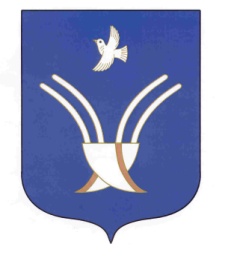 Совет сельского поселенияСТАРОКАЛМАШЕВСКИЙ сельсоветмуниципального района Чекмагушевский район Республики БашкортостанМакулов А.У.-глава сельского поселения, председатель оргкомитетаКудашева А.А.-директор Старокалмашевский СДК, зам. председателя оргкомитетаГазизьянова Р.Р..- специалист по делам молодежи, секретарь оргкомитетаЧлены оргкомитета:Гильванов С.Т.            – директор МБОУ СОШ с. СтарокламашевоЧлены оргкомитета:Гильванов С.Т.            – директор МБОУ СОШ с. СтарокламашевоСабгиянова З.Ф. -ведущий библиотекарь Старокалмашевский сельской библиотеки Мустафина Д.Х.- художественный руководитель Старокалмашевский СДК№п/пНаименование мероприятийСроки проведенияСроки проведенияИсполнители1. Организационные мероприятия1. Организационные мероприятия1. Организационные мероприятия1. Организационные мероприятия1. Организационные мероприятия1Формирование организационного комитета, разработка и утверждение планов мероприятий по проведению Года культуры на территории сельского поселенияЯнварь 2014Администрация сельского поселения, руководители организаций и предприятийАдминистрация сельского поселения, руководители организаций и предприятий2Разработать и утвердить планы мероприятий по проведению Года культуры в учреждениях, организацияхянварьРуководители учреждений, организацийРуководители учреждений, организаций3.Проведение заседаний организационного комитета по проведению Года культурына территории сельского поселенияежеквартальноПредседатель оргкомитетаПредседатель оргкомитета4.Открытие «Года культуры» в сельском поселении 22 февраляДиректор Старокалмашевского СДК Кудашева А.А.Директор Старокалмашевского СДК Кудашева А.А.5.Оформление и установка баннеров и стендов «2014 год - Год культуры»Февраль, майРуководители учреждений, администрация сельского поселенияРуководители учреждений, администрация сельского поселения6.Рассмотрение хода выполнения плана мероприятий по проведению Года культуры при главе сельского поселенияАпрель,СентябрьАдминистрация сельского поселенияАдминистрация сельского поселения7.Организация и проведение традиционных национальных праздников:- Масленица;- Сабантуй;- Малый Сабантуй для детей ко дню защиты детей-1 июня. - Администрация сельского поселения,Директора клубовАдминистрация сельского поселения,Директора клубов8Организация и проведение календарных праздников:- открытие года Культуры в СДК с.Старокламашево; - День защитника Отечества;- Праздничный концерт «Наши любимые мамы!»,посвященный международному женскому дню-8 марта;- Развлекательная программа «Юмор-шоу» -1 апреля;- Митинг ко Дню Победы в ВОВ, праздничный концерт с чаепитием 9 мая;- День Республики; – 11 октября;- «Бал-Маскарад»22 февраль  23 февраль7 март    1 апрелямайОктябрь30 декабряКудашева А.А.Мустафина Д.ХКудашева А.А.Мустафина Д.ХКудашева А.А.Мустафина Д.ХРаботники СДК и библиотекиРаботники СДК и библиотекиКудашева А.А.Мустафина Д.ХКудашева А.А.Мустафина Д.ХКудашева А.А.Мустафина Д.ХКудашева А.А.Мустафина Д.ХКудашева А.А.Мустафина Д.ХРаботники СДК и библиотекиРаботники СДК и библиотекиКудашева А.А.Мустафина Д.ХКудашева А.А.Мустафина Д.Х9Участие в районных конкурсах и фестивалях:- Открытие Года культуры;-смотр художественной самодеятельности      января      февральДиректора клуба, администрация сельского поселенияДиректора клуба, администрация сельского поселения10Участие в конкурсе сочинений, детских рисунков, выставок цветов, посвященных Году культурыв течение годаМБОУ СОШ с. СтарокалмашевоМБОУ СОШ с. СтарокалмашевоОрганизовать книжные выставки :«2014 год –Год культуры»,«В мире прекрасного»,«Ярмарка книжной культуры»,«Культура и обычаи моей страны»в течение годаСабгиянова З.Ф.Сабгиянова З.Ф.Провести тематический вечер в Старокалмашевской сельской библиотеке «В культуре края – душа народа»февральСабгиянова З.Ф.Сабгиянова З.Ф.11Организация и проведение недели культуры «Мой край – мое гордость» в филиалах библиотекноябрьЗаведующие библиотекамиЗаведующие библиотеками12Организация и проведение спортивных соревнований, посвященных Году культурыв течение годаАдминистрация сельского поселенияАдминистрация сельского поселения13Организация выездных концертов участниками художественной самодеятельностииюньСДК с. СтарокалмашевоСДК с. Старокалмашево14Подведение итога проведения Года культуры с выявлением лучшей музыкальной семьи, лучшей танцевальной группы, лучшего вокалиста сельского поселениядекабрьАдминистрация сельского поселения,СДК с. СтарокалмашевоАдминистрация сельского поселения,СДК с. Старокалмашево